Ms. Raagasudhaa C V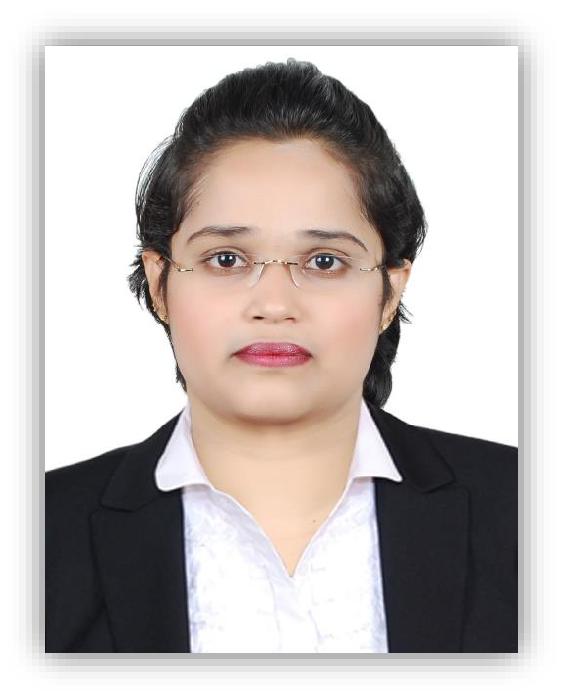 B.E, PGDM,PMP-PMBOK (Trained), ISTQB-CTFLRaagasudhaa-394916@2freemail.com Dubai, UAEPERSONAL INFORMATIONDOB	- 24/04/1994Nationality - Indian Languages - English, Malayalam, Tamil, Kannada, Hindi, TeluguExperience	- 6 months in UAE & 4 years in IndiaPROFILE6 months of UAE experience as:Sales Representative - In the field of Banking, in credit card section, for Standard Charted Bank through TPA channel (B2C).Product Management - Executive in the field of Employee Insurance by quoting the best available deals (B2B).Having 4 years of specialization:Lastly into Operations Management, mainly in the field of Incident Response, Traceability and Project delivery (Demo). Involved in Core Talent acquisition team for Technical selection and also into Project Management for traceability analysis & coordination.Been into Software Testing for 3 years in Banking and Telecom Domain. Devising into Manual, Automation and Defect Management tools, by preparing FR, Test case Design, Scripting and Execution, & Defect logs for the complete release of the module, which includes User Acceptance Testing (UAT) and Regression Testing for both CBOL(Eclipse) & MBOL application, which includes UI, Functional and Backend processing and handled client interaction during Scrum calls for delivering of timely progress & clarificationsPracticed Agile methodologies & implemented Effort Estimation for effective utilization of resources during Proof of Concept (POC).SPECIALISATIONS-Business communication.- Financial accounting..- Principles ofManagementP a g e  1 | 3SKILLSSoftware TesterIncident ResponseAgile MethodologiesDefect ManagementDocumentationTest Case DesignBasic knowledge of Database/ SQLCore Banking ApplicationJIRAHP – QC/ALMHP - UFTMacrosT24 Application■■■■■■■■■■■■■■■■■■■■■■■■□■■■■□■■■■□■■■■□■■■■□■■■□□■■■□□■■■□□Operations Management ActivitiesProject DeliveryIncident ResponseIT & Systems ManagementPower Point PresentationDocumentation■■■■■■■■■■■■■■■■■■■■■■■■■WORK EXPERIENCECoimbatore ▪ Tamil Nadu ▪ IndiaInvolved in:Liaised to ensure smooth operations delivery.Coordinating and managing project tasks to reach traceability matrix.Ensuring compliance with company standards and procedures.Evaluated current operational performance and design plan for improvement.Providing guidance to achieve internal performance targets.Following standard operating procedures for efficient business operations.Maintaining up to date operations documents.P a g e  2 | 3India — Senior Software Test Engineer May 2016 - Oct 2017Responsible for:Performing Integrated Project Delivery.Delivering each module through periodical updatesDeveloping POC by managing 12 member technical team.Conducting cross module trainings.Coordinating with the DevOps team.Preparing presentation material for product display.Developing project goals through Traceability matrix.India — Software Test Engineer May 2015 - May 2016Experienced on:Responsible for design, scripting & execution of Framework.Working through Agile methodology.Retrieving the Host Data value at the Backend.Keeping track of Defect Management tools & Techniques.Presenting the Final Product for release.Accessing & Suggesting AML (Anti-Money Laundering) policies of Citibank, Bahrain, EMEA region.PROJECTClient Region Duration: CITI Bank International – E2E Testing: LATAM, NA, EMEA: 3 yearsApplication : EBS Eclipse, HP-ALM, HP-UFT Module Name:Fund Transfer, Cards, Digital Banking, UI verification, Field Level Data Validation and CI-EDW & ALS-EDW Tables execution using Big Data analysis.CERTIFICATIONPMP® Certification | Based on PMBOK - 6th Edition ▪ Project Management InstituteP a g e  3 | 3Operations Management – Coordinator10/2017 – 01/2019Trained12/2018ISTQB® Certified Tester Foundation Level7/2017